基隆市110年能源教育素養增能暨創意風力車比賽說明會實施計畫一、依據：     (一)教育部110年度補助地方政府辦理環境教育輔導小組計畫。    (二)經濟部能源局「能源教育推動中心實施計畫」辦理。    (三)基隆市環境教育四年中程計畫（107年至110 年）。目的：    (一)教導學童能源永續的理念，並落實到實際生活之中。    (二)發揮創客的精神，在小組討論和動手做過程中，培養與人合作的溝通力、創造力。    　　　　(三)透過舉辦全市性之教師研習和學生體驗式教學活動，實踐節能、環保的行動。三、實施時間：    (一)能源教育教師增能研習暨創意風力車比賽說明會：        110年5月13日(星期四)08：30至16：30。    (二)創意風力車比賽：        110年9月23日(星期四)08：30至15：00。四、辦理地點：    (一)能源教育教師增能研習暨創意風力車比賽說明會：暖暖教師研習中心206教室。    (二)創意風力車比賽：暖暖教師研習中心206教室、暖西國小活動中心。五、辦理單位：   (一)指導單位：教育部、經濟部能源局。   (二)主辦單位：基隆市政府。   (三)承辦單位：基隆市隆聖國小。   (四)協辦單位：新北市萬里國小、臺北市興雅國小、新北市中園國小。六、參加人員：    (一)能源教育教師增能研習暨創意風力車比賽說明會：本市各國小業務承辦人或教師每校至少1名，含工作人員，預計45人。研習序號：3092408    (二)創意風力車比賽：每校報名一隊，最多兩隊(每隊含指導老師1人，學生2人)。七、活動流程：  (一)能源教育教師增能研習暨創意風力車比賽說明會：      110年5月13日(星期四) 08：30至16：30  (二)創意風力車比賽：110年9月23日(星期四) 08：30至15：00八、經費：         　(一)由教育部補助經費項下支應，不足處由其他相關經費支應。    (二)由經濟部能源局委託隆聖國小執行「110年度輔導學校推動能源教育計畫」支應。九、預期效益：    (一)培訓本市國小學教師40人，教師將能源轉型概念帶回學校分享。    (二)學生透過競賽活動，發揮創客的精神，培養與人合作的溝通力、創造力，並將能源         教育知識落實在生活中。十、注意事項：    (一)為響應環保，請自備水壺或環保杯。 　 (二)另因不可抗力因素，活動得停止並另行電話通知。十一、本計畫經奉核後實施，修正時亦同。附件一：能源教育教師增能研習暨創意風力車比賽說明會課程說明附件二：基隆市110年度「創意風力車比賽」報名表 1.報名未超過30隊，全額錄取。 2.報名隊伍超過30隊，則各校先行錄取一隊，其餘抽籤。註：指導教師須為服務於報名隊伍學校之現任教師，非專任教師須由參賽學校提出服務證明。時間內容主持人/講師備註08：30-09：00報到隆聖國小團隊09：00~10：00不可不知的再生能源梁哲霖老師丁文欽老師新北市中園國小台北市興雅國小10：00~10：30太陽能應用教學(太陽能帽原理解說與實作)梁哲霖老師丁文欽老師新北市中園國小台北市興雅國小10：30~12：00水力能源應用教學(鹽水動力車原理解說與實作)梁哲霖老師丁文欽老師新北市中園國小台北市興雅國小12：00-13：00午餐隆聖國小團隊13：00-14：00新北能源科技學校經驗分享許慶雄老師新北市萬里國小14：00-15：00創意風力車製作原理解說與實作許慶雄老師新北市萬里國小15：00-16：00比賽規則說明許慶雄老師新北市萬里國小16：00-16：30綜合座談隆聖國小團隊時間內容地點08：30 - 08：50參賽隊伍報到研習中心206教室08：50 - 09：00開賽儀式研習中心206教室09：00 - 09：30比賽規則說明研習中心206教室09：30 - 10：30創意風力車組裝及測試暖西國小活動中心10：30 - 12：30創意風力車競賽活動暖西國小活動中心12：30 - 13：30午餐研習中心206教室13：30 - 14：30成績計算/分享回饋座談研習中心206教室14：30 - 15：00閉幕儀式研習中心206教室15：00賦歸時間活動項目課程說明08:30-09:00報  到09:00-10:00不可不知的再生能源1.能源概論2.介紹各種再生能源10:00-10:30太陽能應用教學太陽能相關教具分享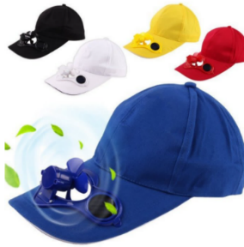 太陽能應用教學分享10:30-12:00水力能源應用教學包含1.鹽水動力車製作2.水力能教學組製作介紹水力能與海洋能的原理13：00-14：00新北能源科技學校經驗分享推廣能源教育經驗分享。介紹能源新知。14：00-15：00風力車製作原理解說與實作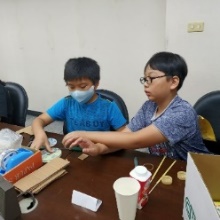 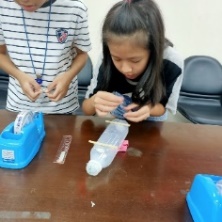 (圖為109年基隆市環保風力車競賽剪影)風力能教學組製作實務15：00-16：00比賽規則說明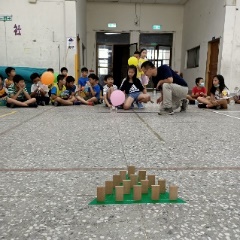 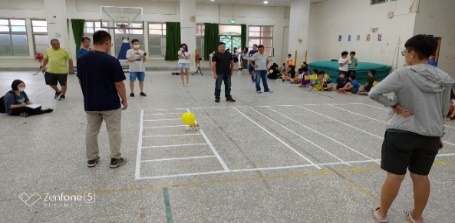 (圖為109年基隆市環保風力車競賽剪影)簡介基隆市環保風力車競賽規則隊名：隊名：隊名：學校名稱（請填寫學校全銜）： 基隆市 學校名稱（請填寫學校全銜）： 基隆市 學校名稱（請填寫學校全銜）： 基隆市 A隊指導老師(優先錄取)手機E-mail年級/班級參賽學生姓名1參賽學生姓名2B隊指導老師(超過80隊/抽籤錄取)手機E-mail年級/班級參賽學生姓名1參賽學生姓名2指導教師簽章： 承辦人簽章：             人事室簽章:              校長簽章：                                                                                              108年       月      日指導教師簽章： 承辦人簽章：             人事室簽章:              校長簽章：                                                                                              108年       月      日指導教師簽章： 承辦人簽章：             人事室簽章:              校長簽章：                                                                                              108年       月      日